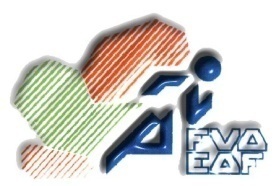 ENTREGA DE MEDALLAS / DOMINA EMANALDIASábado, 14 de junio 2.014Domingo, 15 de junio de 2.014HORAENTREGAHORAENTREGA16.3016.55400 m.v (0,914)400 m.v (0,914)MASCULNAMASCULNAFINAL POR TIEMPOS16.4517.05400 m.v (0,762)400 m.v (0,762)FEMENINAFEMENINAFINAL POR TIEMPOS16.3017.30MARTILLO (4 Kg.)MARTILLO (4 Kg.)FEMENINAFEMENINAFINAL17.3017.45800 m.800 m.FEMENINAFEMENINAFINAL POR TIEMPOS17.4018.00800 m.800 m.MASCULINAMASCULINAFINAL POR TIEMPOS17.5018.153.000 m.Obstáculos3.000 m.ObstáculosFEMENINAFEMENINAFINAL17.0018.20ALTURAALTURAMASCULINAMASCULINAFINAL17.0018.30LONGITUDLONGITUDMASCULINAMASCULINAFINAL18.1018.353.000 m.Obstáculos3.000 m.ObstáculosMASCULINAMASCULINAFINAL17.3518.45DISCO (2 Kg.)DISCO (2 Kg.)MASCULINAMASCULINAFINAL17.3518.50PESO (4 Kg.)PESO (4 Kg.)FEMENINAFEMENINAFINAL16.3018.55PERTIGAPERTIGAMASCULINAMASCULINAFINAL18.2519.00200 m.200 m.FEMENINAFEMENINAFINAL EVENTUAL18.3519.10200 m.200 m.MASCULINAMASCULINAFINAL EVENTUAL18.4019.155.000 m.5.000 m.MASCULINAMASCULINAFINAL18.15Al finalizarLONGITUDLONGITUDFEMENINAFEMENINAFINAL18.40Al finalizarDISCO (1 Kg.)DISCO (1 Kg.)FEMENINAFEMENINAFINAL18.40Al finalizarPESO (7,260 Kg.)PESO (7,260 Kg.)MASCULINAMASCULINAFINALHORAENTREGAHORAENTREGA9.3010.405 km. Marcha5 km. MarchaFEMENINAFEMENINAFINAL 9.3011.0010 km. Marcha10 km. MarchaMASCULINAMASCULINAFINAL 10.0011.10MARTILLO (7,260 Kg.)MARTILLO (7,260 Kg.)MASCULINAMASCULINAFINAL11.2512.055.000 m.5.000 m.FEMENINA FEMENINA FINAL 11.0012.20TRIPLETRIPLEFEMENINAFEMENINAFINAL11.5512.25400 m.400 m.FEMENINAFEMENINAFINAL TIEMPOS12.1012.25400 m.400 m.MASCULINAMASCULINAFINAL TIEMPOS11.0012.30PÉRTIGAPÉRTIGAFEMENINAFEMENINAFINAL11.0012.35ALTURAALTURAFEMENINAFEMENINAFINAL11.1512.40JABALINA (800 g.)JABALINA (800 g.)MASCULINAMASCULINAFINAL12.3012.551.500 m.1.500 m.FEMENINAFEMENINAFINAL TIEMPOS12.4013.001.500 m.1.500 m.MASCULINAMASCULINAFINAL TIEMPOS12.15Al finalizarTRIPLE TRIPLE MASCULINAMASCULINAFINAL12.25Al finalizarJABALINA (600 g.)JABALINA (600 g.)FEMENINAFEMENINAFINALAl finalizar100 m.v (0,84)100 m.v (0,84)FEMENINAFEMENINAFINAL EVENTUALAl finalizar110 m.v (1,067)110 m.v (1,067)MASCULINAMASCULINAFINAL EVENTUALAl finalizar100 m. 100 m. FEMENINAFEMENINAFINAL EVENTUALAl finalizar100 m. 100 m. MASCULINAMASCULINAFINAL EVENTUAL